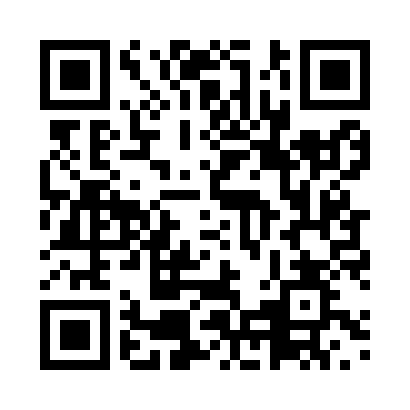 Prayer times for Bilinga, CongoWed 1 May 2024 - Fri 31 May 2024High Latitude Method: NonePrayer Calculation Method: Muslim World LeagueAsar Calculation Method: ShafiPrayer times provided by https://www.salahtimes.comDateDayFajrSunriseDhuhrAsrMaghribIsha1Wed4:586:1012:083:306:077:142Thu4:586:0912:083:306:067:143Fri4:586:0912:083:306:067:134Sat4:586:0912:083:306:067:135Sun4:586:0912:083:306:067:136Mon4:586:1012:083:306:067:137Tue4:586:1012:083:306:057:138Wed4:586:1012:073:306:057:139Thu4:586:1012:073:306:057:1310Fri4:576:1012:073:306:057:1311Sat4:576:1012:073:306:057:1312Sun4:576:1012:073:306:057:1313Mon4:576:1012:073:306:057:1314Tue4:576:1012:073:306:057:1315Wed4:576:1012:073:306:057:1316Thu4:576:1012:073:306:057:1317Fri4:576:1012:073:306:057:1318Sat4:576:1012:073:306:057:1319Sun4:576:1012:083:306:057:1320Mon4:576:1112:083:306:057:1321Tue4:576:1112:083:316:057:1422Wed4:576:1112:083:316:057:1423Thu4:586:1112:083:316:057:1424Fri4:586:1112:083:316:057:1425Sat4:586:1112:083:316:057:1426Sun4:586:1112:083:316:057:1427Mon4:586:1212:083:316:057:1428Tue4:586:1212:083:316:057:1429Wed4:586:1212:083:326:057:1530Thu4:586:1212:093:326:057:1531Fri4:586:1212:093:326:057:15